Вставка формул в WordeВставка формул  необходима при написании любой серьезной работы, поэтому является одной из наиболее важных функций в Word. Конечно вы можете вставить математическую формулу  вручную. Но для того, чтобы она выглядела профессионально, необходимо использовать встроенную функцию Word. Мы по шагам рассмотрим, как вставить формулу .Установите указатель мыши в документе, где вы хотите вставить формулу.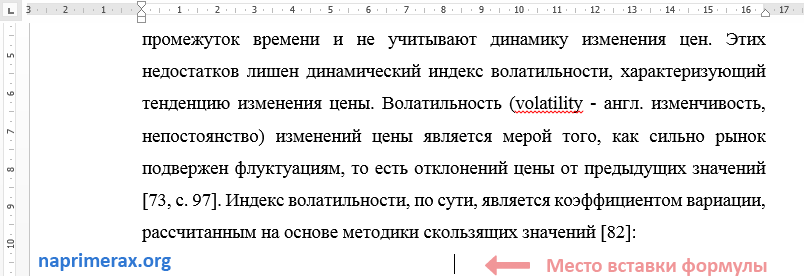 Как вставить формулу в Word – Курсор на месте, где необходимо вставить формулу На вкладке «Вставить» в группе «Символы» выберите «Уравнение».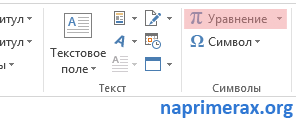 Как вставить формулу в Word – Вставка формулы На месте курсора появится поле для вставки формулы :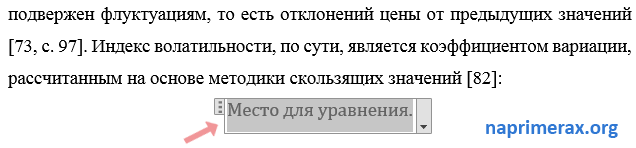 Как вставить формулу в Word – Поле для ввода формулыА на ленте появится вкладка «Конструктор» в режиме «Работы с уравнениями»: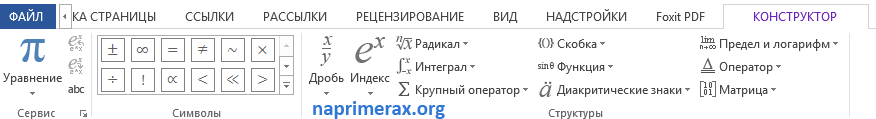 Как вставить формулу в Word – Инструменты для вставки формулы На вкладке «Конструктор» содержатся десятки шаблонов формул. Внутри каждой кнопки доступно несколько инструментов. Просто нажмите кнопку, чтобы увидеть содержащиеся. Например, чтобы вставить формулу суммы , выберите инструмент «Крупный оператор» и соответствующий вид формулы суммы: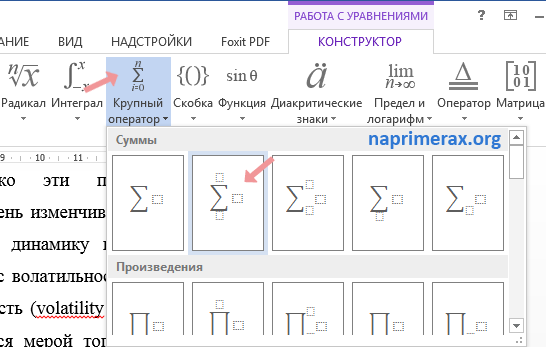 Как вставить формулу в Word – Вставить формулу суммыА если вам, например, необходимо вставить  формулу с дробью, то выберите соответственно кнопку «Дробь»: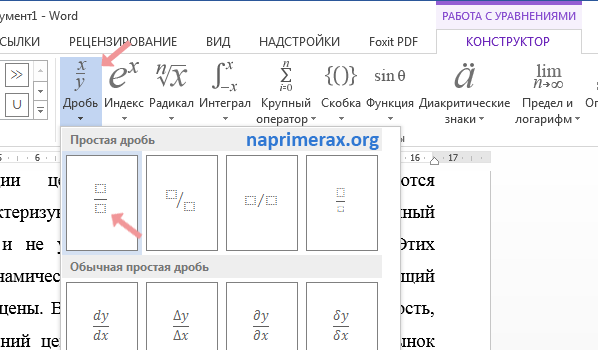 Как вставить формулу в Word – Вставить формулу с дробьюВот такими инструментами мы создаем формулу . А если вам понадобится добавить определенный символ в формулу, вы их можете найти в группе «Символы».В нашем примере, мы создали следующую математическую формулу :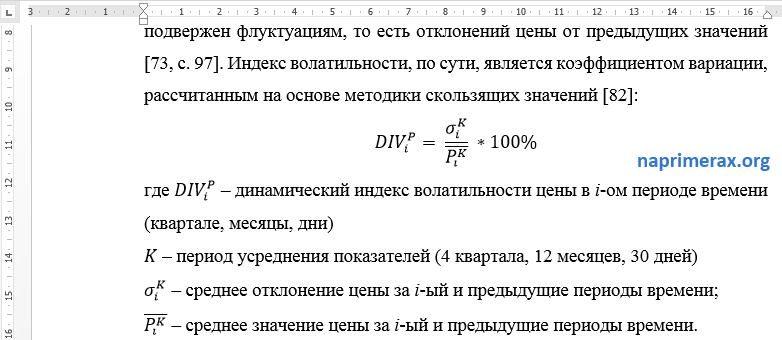 Как вставить формулу в Word – Формула В конце следует отметить, что существует два вида представления формул : Профессиональный и Линейный: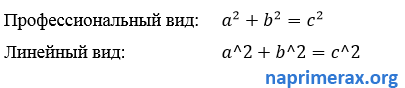 Как вставить формулу в Word – Профессиональное и линейное представление формулы По умолчанию используется профессиональный вид, но если вам понадобится линейный, просто выберите формулу , которую вы хотите изменить, и щелкните соответствующий инструмент на вкладке «Конструктор» в режиме «Работы с уравнениями» в группе «Сервис»: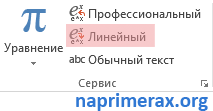 